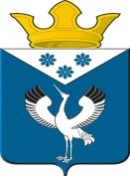 Российская ФедерацияСвердловская областьГлава муниципального образованияБаженовское сельское поселениеПОСТАНОВЛЕНИЕот ________ 2017г.с.Баженовское                                                    № О внесении изменений в Правила выделения денежных средств из резервного фонда Администрации муниципального образования Баженовское сельское поселение  для оказания материальной  помощи  отдельным категориям граждан утвержденные Постановлением Главы МО Баженовское сельское поселение от 24.02.2016 № 34       В соответствии с Федеральным законом от 29 декабря 2015года № 388-ФЗ «О внесении изменений в отдельные законодательные акты Российской Федерации в части учета и совершенствования предоставления мер социальной поддержки исходя из обязанности соблюдения принципа адресности и применения критериев нуждаемости», руководствуясь Уставом муниципального образования Баженовское сельское поселение, ПОСТАНОВЛЯЮ:      1.Внести следующие изменения в Правила выделения денежных средств из резервного фонда Администрации муниципального образования Баженовское сельское поселение  для оказания материальной помощи отдельным категориям граждан утвержденные Постановлением Главы МО Баженовское сельское поселение от 24.02.2016 № 34  (далее - Положение)     1.1. пункт 4 главы 2 Положения дополнить подпунктом 4 следующего содержания:  « 4) страховой номер индивидуального лицевого счета (СНИЛС)».     2.Опубликовать настоящее Решение в газете «Вести Баженовского сельского поселения» и разместить на официальном сайте Администрации муниципального образования Баженовское сельское поселение в сети «Интернет».     3.Контроль за выполнением настоящего Постановления возложить на заместителя главы администрации МО Баженовское сельское поселение ЛЛ.Н. ЖдановуГлава муниципального образованияБаженовское сельское поселение                                                               Л.Г.Глухих